Faculty of Education Outstanding Graduate Student Research Award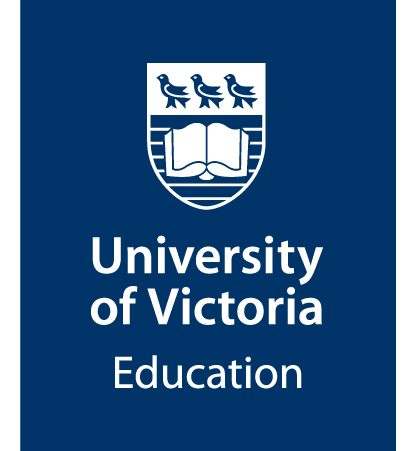 Guidelines (Nomination package due April 2)Please note: It is the nominators’ responsibility to ensure that nomination packages are complete and submitted by the deadline.  Incomplete nomination packages will not be adjudicated or considered for the research award.The Outstanding Graduate Student Research Award is granted annually to one Master’s and one PhD student from the Faculty of Education. The award is to recognize a graduate student for their research, and creative or scholarly contributions to their discipline. Any graduate student who has completed their degree within the designated period in the Faculty of Education is eligible to be nominated for the award. Each student shall receive a plaque and a monetary award. Award winners are expected to present results of their thesis or dissertation in a public presentation.EligibilityTo be considered for the 2023 Outstanding Graduate Student Research Awards, the thesis/dissertation/creative production must be research that has been supervised within the Faculty of Education at UVic, and must have been defended between January 1, 2023 and December 31, 2023. Faculty supervisors may nominate no more than one student for each category (Master’s; PhD) in a given year.CriteriaGeneral criteria for evaluation will include overall quality, substance, distinctiveness, and significance of the work. Specifically, reviewers will use the following criteria to identify outstanding dissertations/theses or creative performances:Importance of the research problem or Aesthetic properties of the production or performance, Conceptualization, design, and execution of the study, Potential for theory development, further research, improved practice, or public performance/application, andImpact of the research.Reviewers will also take into account the strength of the applicant’s curriculum vitae.Submission Requirements and ProcessStudents are nominated by their supervisor or member of their supervisory committee. Applications must include the following information: 1. A nomination form providing the following information:applicant’s name, current address, phone, and e-mail,the name of the department where the study was completed,the name of the supervisor(s) and the external examiner,the title of the thesis/dissertation/performance/creative productionthe defense date 2. A single page abstract (250 words) that describes the research work3. An impact statement (250 words) that describes the impact of the research in terms of any of the following:	-contributions to the discipline or field	-implications for policy and practice	-community engagement4. A current CV (2 pages maximum) that includes recent publications, conferences, creative performances and additional contributions5. A nomination letter from either their supervisor or member of their supervisory committee (2 pages maximum)6. A 75 word citation that describes the significance or importance of this student’s contribution and why the student was nominated. The citation will be used in faculty publications and events.Nominated students will have their applications reviewed by a faculty committee with departmental representation, chaired by the Associate Dean, Graduate Programs and Research. Shortlisted students may be required to submit a blinded copy of their full thesis or dissertation to the Faculty Research Committee.Faculty members should submit complete nomination packages in PDF or Word format to Research and Grants Facilitator Tanya Battersby (edresearch@uvic.ca).Deadline for Submissions: April 2, 2023 at 5pm 